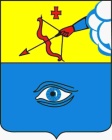 ПОСТАНОВЛЕНИЕ__29.01.2020__                                                                                       № __17/6___ г. ГлазовОб определении теплосетевой организации для осуществления эксплуатации бесхозяйных объектов теплосетевого хозяйства: подземной сети теплоснабжения диаметром 70, протяженностью в двухтрубном исполнении 34,3м от тепловой камеры ТК-562  до наружной стены здания, расположенного по адресу: УР, г.Глазов, ул. К.Маркса, д.16 На основании Федерального закона от 6 октября 2003 г. № 131-ФЗ «Об общих принципах организации местного самоуправления в Российской Федерации»,  руководствуясь п.6 ст. 15 Федерального закона от 27 июля 2010г. № 190-ФЗ «О теплоснабжении», Уставом муниципального образования «Город Глазов» и в целях организации качественного теплоснабжения на территории муниципального образования «Город Глазов», ПОСТАНОВЛЯЮ:Определить МУП «Глазовские теплосети» в качестве организации для осуществления эксплуатации бесхозяйных объектов теплосетевого хозяйства: подземной сети теплоснабжения диаметром 70, протяженностью в двухтрубном исполнении 34,3м от тепловой камеры ТК-562  до наружной стены здания, расположенного по адресу: УР, г.Глазов, ул. К.Маркса, д.16.Управлению имущественных отношений, в соответствии с действующим законодательством, принять меры по признанию муниципальной собственностью бесхозяйного имущества, указанного в пункте 1 настоящего постановления. Настоящее постановление подлежит официальному опубликованию.Контроль за исполнением настоящего постановления возложить на заместителя Главы Администрации города Глазова по вопросам строительства, архитектуры и жилищно-коммунального хозяйства С. К. Блинова.Администрация муниципального образования «Город Глазов» (Администрация города Глазова) «Глазкар» муниципал кылдытэтлэн Администрациез(Глазкарлэн Администрациез)Глава города ГлазоваС.Н. Коновалов